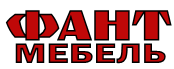 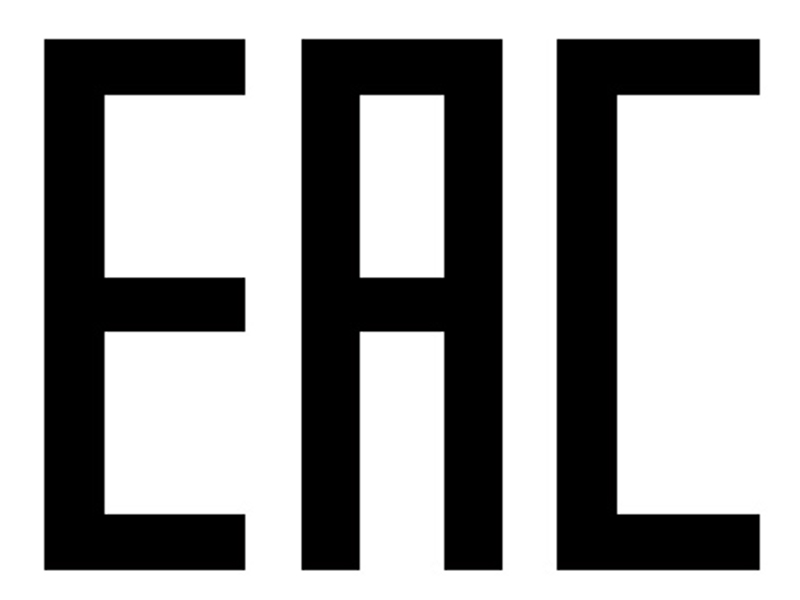 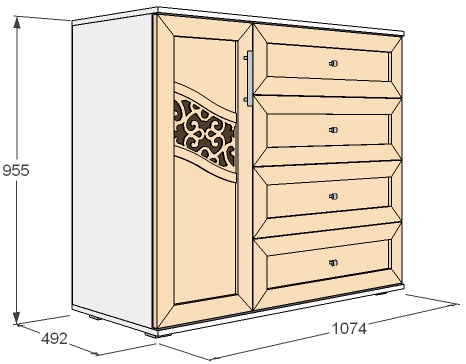 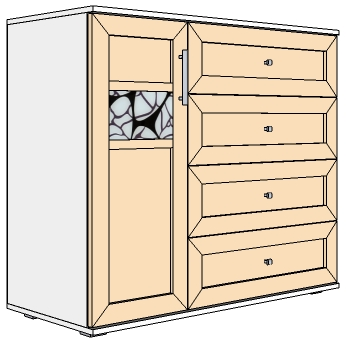 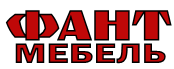 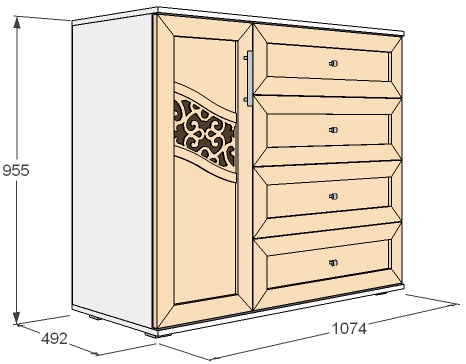 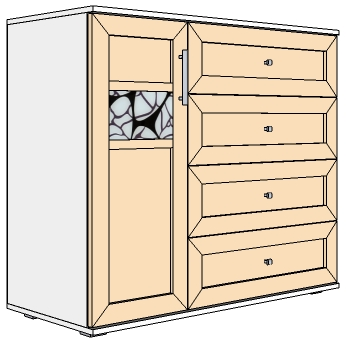 ИНСТРУКЦИЯ ПО СБОРКЕ комода № 2 серии  “Ольга 14”, “Ольга 15”УВАЖАЕМЫЙ ПОКУПАТЕЛЬ!Инструкция даст Вам необходимые рекомендации по сборке, порядка которых просим Вас придерживаться.ПЕРЕЧЕНЬ ДЕТАЛЕЙФУРНИТУРА* (в пакете № 3 )*- предприятие оставляет за собой право на замену фурнитуры и метизов, не влияющих на изменение конструкции и качества изделия.ОБРАТИТЕ ВНИМАНИЕ!Окончательно стягивать фурнитуру на изделии только после полной сборки всех деталей.Перед сборкой внимательно ознакомьтесь с данной инструкцией, проверьте комплектность фурнитуры и разберите ее по назначению. Упаковку и подкладочный материал можно использовать в качестве подстилочного материала.    Необходимый инструмент для сборки изделия: молоток, крестообразная отвертка, суровая нить-рулетка.  Для удобства и безопасности сборку должны осуществлять не менее двух человек.  Качество мебели зависит от качества сборки. Рекомендуем доверять сборку специалистам.На бок (поз.1,2) и средник (поз.3) установите направляющие на шуруп 3*16. На дно (поз.5) установите ножки на шурупы 4*16.На бока (поз.1,2)  установите  подпятники на гвозди. На бок (поз.2) и средник (поз.3) установите направляющие на шуруп 3*16. На бок (поз.1) и средник (поз.3) установите полкодержатели.На чистую ровную поверхность установите кромочным материалом вверх бока  (поз.1,2) и  приставьте дно (поз.5), закрепите евровинтами.На дно (поз.5) установите средник (поз.3), закрепите евровинтами.Заверните шток стяжки эксцентриковой в монтажные отверстия крышки (поз.4). Установите крышку (поз.4) на бока (поз.1,2) и средник (поз.3), закрепите эксцентриком. Выровняв бока и проверив диагональ, прибейте заднюю стенку (поз.12(2),13). Стенки (поз.12) предварительно соедините профилем (поз.1п).Соедините детали ящика  (поз.7,8,9(2)) между собой на евровинты. На накладки (поз.11) установите ручки на винты М4*10 через шайбы. Заверните шток стяжки эксцентриковой в монтажные отверстия накладки (поз.11), установите шканты. Приставьте накладку (поз.11) к деталям ящика (поз.9), закрепите эксцентриком. Выровняв бока и проверив диагональ, прибейте дно ящика (поз.14) к нижней полости каркаса ящика на гвозди.Закрепите направляющие к деталям ящика (поз.9) на шурупы 3*16. Установите ящики. Закрепите ответные планки петель к боку  (поз.1) на шурупы 4*13.Закрепите петли на дверь (поз.10) на шурупы 4*13, установите ручку.Установите дверь (поз.10) на комод.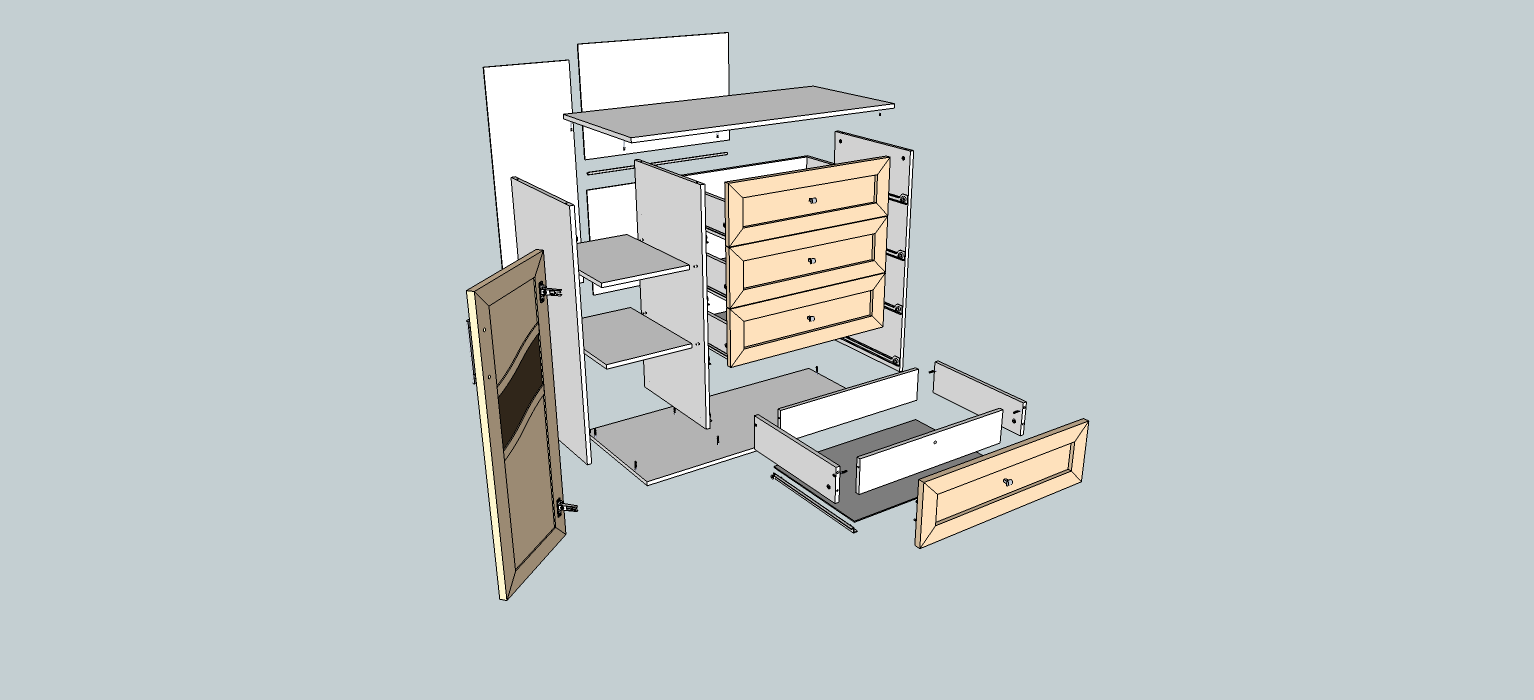 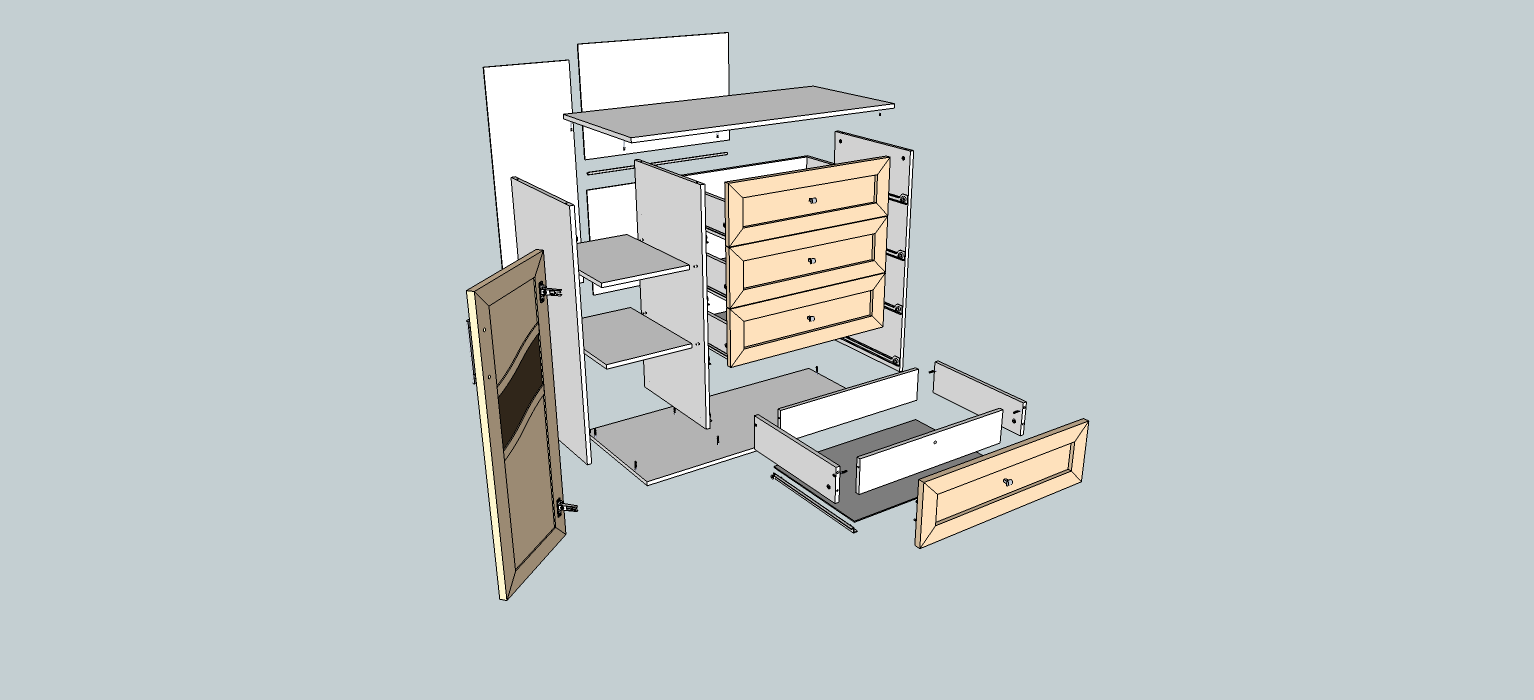 Видимые шляпки евровинтов закройте заглушками.Сбор.поз.Наименование Мат-лРазмер, мм.К-во, шт.№  пак.1, 2, 3Бок / средникЛДСП902*458*161+1+124, 5Крышка /дно ЛДСП1074*488*161+116Полка вкладнаяЛДСП332*448*16217, 8Деталь ящика ЛДСП128*633*164+419 Деталь ящика ЛДСП128*450*1681(5), 2(3)10Дверь в сборе Сборн.894*356*221211Накладка в сбореСборн.222*710*224212Стенка задняяДВП712*464*42113Стенка задняяЛДВП930*355*41114Дно ящика ЛДВП664*450*4411пПрофиль соединительныйпласт690 11№ п/пОбозначениеНаименованиеЕд.изм.Кол-во1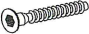 Евровинтшт.222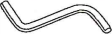 Евроключшт.13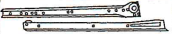 Направляющие 450 мм, роликкомпл.44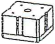 Ножкашт.55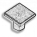 Ручка кнопкашт.46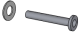 Винт М4*10 ммшт.47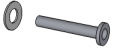 Шайбашт.48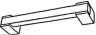 Ручка 128ммшт.19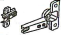 Петля шт.210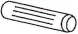 Шкантшт.811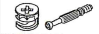 Стяжка эксцентриковаяшт.1412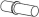 Полкодержательшт.813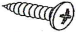 Шуруп 3*16 зол. (направл)шт.3214Шуруп 4*13 (петля)шт.815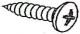 Шуруп 4*16  (ножка)шт.2016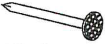 Гвозди шт.110Инструкцияшт.1